Master Course OutlineWith Sample SyllabusChild Development Associate (CDA): Seminar and FieldworkECED 181Course Description: This seminar and fieldwork course is designed for childcare providers who are preparing for their Child Development Associate (CDA) Credential through the Council for Professional Recognition in Washington, D.C. under its present requirements. The student will attend a weekly seminar and a minimum of 10 hours of fieldwork in a licensed early childhood setting. This course will assist and continue to assist in the preparation of the required CDA Professional Resource File, the required Classroom Observation Visit and the final assessment process. This course will integrate best practices in diversity, equity, and inclusion.Course Objectives: To provide students opportunities to develop knowledge, reflection, and understanding of: Student Outcomes: Upon completion of this course, students will be able to:Course Content: The following topics will be covered:Standards:CT State Core Knowledge and Competencies (CKC) https://www.ctoec.org/wp-content/uploads/2019/12/CKC-Professionals-Framework-2016.pdf The Connecticut Core Knowledge and Competency Framework for Technical Assistance Providers
that Support Adults who Work with Young Children and Familieshttps://www.ctoec.org/wp-content/uploads/2019/12/CKC-TA-Framework-2016.pdfEarly Intervention/Early Childhood Special Education (EI/ECSE)https://exceptionalchildren.org/standards/initial-practice-based-standards-early-interventionists-early-childhood-special-educators National Association for the Education of Young Children (NAEYC) https://www.naeyc.org/sites/default/files/globally-shared/downloads/PDFs/accreditation/higher-ed/2021_naeyc_higher_education_accreditation_standards.pdf Office of Special Education Programs (OSEP)Professional Standards and Competencies for Early Childhood Educators (PS&C ECE) https://www.naeyc.org/sites/default/files/globally-shared/downloads/PDFs/resources/position-statements/standards_and_competencies_ps.pdf Key Experiences: (These can be in-class activities, graded assignments, or anything in-between.)Ensure that your hours are current within the last five years,Ensure the Child Abuse and Neglect certificate is currentEnsure that the CPR and First Aid certificate is current.Ensure your observation site meets all criteria including your familiarity with the children and the program.Ensure that the CDA exam is completed prior to the submission of the application.Pearson Testing Sites: https://home.pearsonvue.com/cdaexamReview the videos:CDA "How to pass your Verification Visit CDA" ( Part 1)https://www.youtube.com/watch?v=2Pq8tEDzQhkCDA "How to pass your Verification Visit CDA" ( Part 1)https://www.youtube.com/watch?v=_Aou2XCKbA4The Reflective Dialoguehttps://www.youtube.com/watch?v=cL-tIejcieoHow to Prepare for the Verification Visithttps://www.youtube.com/watch?v=Zs2da_HPD_kReview of the NAEYC Code of Ethical Conduct using the scenarios from Teaching the Code of Ethics, Teaching the NAEYC Code of Ethical Conduct: A resource guide, revised edition, Eva Moravcik, Nancy K. Freeman, and Stephanie Feeney, 3rd editionPrior to the CDA Verification Visit:Observe the childcare environment you will have your visit in and assess it using the What to Look for in an Ideal Learning Environmentshttps://trustforlearning.org/wp-content/uploads/2021/05/What-to-Look-for-in-Ideal-Learning-Environments.pdfPractice being the lead teacher in your CDA Verification siteAssess the ways in which the CDA Verification site communicates with all families. Ensure it is evident to an observer? Mock CDA Reflective InterviewReview and update if necessary your CDA PortfolioRESOURCESBooks: : CDA Essentials Workbook ISBN 978-0990307297Articles:NAEYC Early Childhood Inclusionhttps://www.naeyc.org/sites/default/files/globally-shared/downloads/PDFs/resources/position-statements/ps_inclusion_dec_naeyc_ec.pdf The Power of Inclusion When Your Preschooler Attends an Inclusive Preschool Programhttps://www.naeyc.org/our-work/families/inclusion-preschool-program Advancing Equity in Early Childhood Educationhttps://www.naeyc.org/sites/default/files/globally-shared/downloads/PDFs/resources/position-statements/advancingequitypositionstatement.pdfZero to ThreeThe ABCs of Diversity and Inclusion: Developing an Inclusive Environment for Diverse Families in Early Childhood Educationhttps://www.zerotothree.org/resource/the-abcs-of-diversity-and-inclusion-developing-an-inclusive-environment-for-diverse-families-in-early-childhood-education/CDA Partnering with Immigrant Families (Competency Goal Relationships with Families)https://www.cdacouncil.org/wp-content/uploads/2022/09/Partnering-with-Immigrant-Parents.pdfTeaching nonverbal autistic children to talk (Competency Goal Physical and Cognitive; Functional area communication)https://www.autismspeaks.org/expert-opinion/seven-ways-help-your-child-nonverbal-autism-speakWebsites:The Principles of IDEAL Learninghttps://trustforlearning.org/resource/principles-of-ideal-learning/What to Look for in an Ideal Learning Environmentshttps://trustforlearning.org/wp-content/uploads/2021/05/What-to-Look-for-in-Ideal-Learning-Environments.pdfCDA Resource Libraryhttps://www.cdacouncil.org/en/resource-library/A Pinterest collection of 8 ECE newsletters to families:https://www.pinterest.com.au/samfordpi/early-childhood-newsletters/ The Empowered EducatorWriting Engaging and Useful Newsletters for Parentshttps://www.theempowerededucatoronline.com/2015/05/writing-effective-and-interesting-newsletters-for-parents.html/ Vanderbilt University Iris CenterEarly Childhood Environments – multi-page article on physical, social and temporal learning environments for young children.https://iris.peabody.vanderbilt.edu/module/env/cresource/#content Preschool Professional (a 4-part “course”), Includes reading and videohttps://www.virtuallabschool.org/preschool/professionalism/lesson-15 Professional Early Childhood Educational Associationshttps://www.bestcollegereviews.org/lists/five-professional-early-childhood-education-associations/ Childcare.gov; Ensuring Safe and Healthy Child Carehttps://childcare.gov/consumer-education/ensuring-safe-and-healthy-childcare NAEYC, Code of Ethical Conducthttps://www.naeyc.org/sites/default/files/globally-shared/downloads/PDFs/resources/position-statements/Ethics%20Position%20Statement2011_09202013update.pdfVideos:Avoiding Overwhelm with the CDA Portfoliohttps://www.youtube.com/watch?v=geOlY_Yogj0CDA Credential Videoshttps://www.youtube.com/user/TheCDACredential/videosCDA "How to pass your Verification Visit CDA" ( Part 1)https://www.youtube.com/watch?v=2Pq8tEDzQhkCDA"How to pass your Verification Visit CDA" ( Part 1)https://www.youtube.com/watch?v=_Aou2XCKbA4The Reflective Dialoguehttps://www.youtube.com/watch?v=cL-tIejcieoPreparing for the CDA Examhttps://www.youtube.com/watch?v=ni_r13-g9EoPearson Testing Sites: https://home.pearsonvue.com/cdaexamDesigning Classroom Environmentshttps://www.youtube.com/watch?v=2XCuieFyDS8 How to Manage Classroom Behavior in Preschool with a Calm Learning Environmenthttps://www.youtube.com/watch?v=eqUAOu4RleM Meaningful Inclusion in Early Childhood https://www.youtube.com/watch?v=a2wJqDw9B68Video (Competency goal Physical and Cognitive Area; Functional Goal Creative)https://www.youtube.com/watch?v=GGQxsrbBjTsPositive Discipline in my daycare with toddlers and preschoolershttps://www.youtube.com/watch?v=li8KPK_HL1gAudio Podcast:Reflective Dialoguehttps://www.cdacouncil.org/en/newsletter/the-reflective-dialogue-podcast-interview-with-council-ceo-dr-calvin-e-moore/Additional Resource:Forms for Candidates for Special Accommodationshttps://www.cdacouncil.org/storage/documents/Downloadable_Forms/Request_Form_for_Special_Accommodations_020419.pdfChildren’s Books:Maisy Goes to Preschool by Lucy Cousins Lola Goes to School by Anna McQuinnRosie Goes to Preschool by Karen KatzCarl Goes to Daycare by Alexandra DayThe Kissing Hand by Audrey PennCleversticks by Bernard AshleySample SYLLABUS Instructor: _________________ Office: ______________Telephone: __________________Office Hours: ____________ or by app’t E-mail:  Text: _____________________________________________Evaluation and grading: Assessments and Assignments:* Key Experiences.Course ObjectiveAlignment with StandardsTheoretical knowledge and teaching strategies to emphasize the necessary skills and behaviors identified in the 6 Competency Goals and 13 Functional Areas according to the present CDA OSEP: All Priority AreasEI/ESCE: All Standards NAEYC: All Standards PS&C: All Standards CKC’s: All domains, sub-domains, and categoriesTeaching strategies and best practices in diversity, equity, and inclusion through both weekly seminar classroom instruction and fieldwork in a licensed early childhood setting.OSEP: All Priority AreasEI/ESCE: All Standards NAEYC: All Standards PS&C: All Standards CKC’s: All domains, sub-domains, and categoriesStudent Outcomes: Alignment with StandardsUnderstand theoretical knowledge and teaching strategies to emphasize the necessary skills and behaviors identified in the 6 Competency Goals and 13 Functional Areas according to the present CDA requirements of the Council for Professional Recognition in Washington, D.C.OSEP: All Priority AreasEI/ESCE: All Standards NAEYC: All Standards PS&C: All Standards CKC’s: All domains, sub-domains, and categoriesDemonstrate teaching strategies and best practices in diversity, equity, and inclusion through both weekly seminar classroom instruction and fieldwork in a licensed early childhood setting.OSEP: All Priority AreasEI/ESCE: All Standards NAEYC: All Standards PS&C: All Standards CKC’s: All domains, sub-domains, and categoriesCourse Content: Alignment with StandardsTheoretical knowledge and teaching strategies to emphasize the necessary skills and behaviors identified in the 6 Competency Goals and 13 Functional Areas according to the present CDA requirements of the Council for Professional Recognition in Washington, D.C.OSEP: All Priority AreasEI/ESCE: All Standards NAEYC: All Standards PS&C: All Standards CKC’s: All domains, sub-domains, and categoriesTeaching strategies and best practices in diversity, equity, and inclusion through both weekly seminar classroom instruction and fieldwork in a licensed early childhood setting.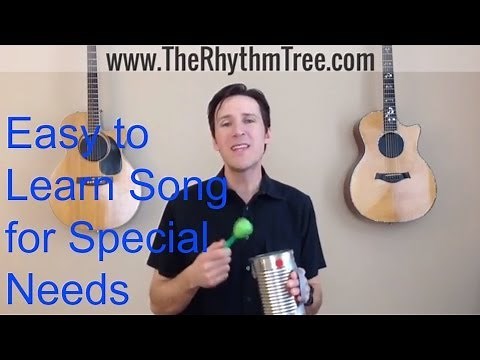 Music Therapist Teaches You a Great Song for Special NeedsAs a board certified music therapist, I love using music to make learning fun and engaging. Please sign up for my newsletter full of great tips and special education resources at http://www.therhythmtree.com/user-registrationwww.youtube.comDateTopic and Learning ExperiencesAlignment with Course ObjectivesAssignmentsAlignment with Student Outcomes 1IDEAL Learning Principles and diversity, equity; inclusion practices will be embedded throughout the course.Review your state’s legal requirements for reporting child abuse and neglect.*Child Abuse and Neglect certificate. If training is not valid throughout this semester, student must do online training2Introduction to the Early Childhood ProfessionReview Competency Goal Six- To maintain a commitment to professionalism Code of Ethical ConductReview Your Written Competency Goal Six- To maintain a commitment to professionalism Ensure that your hours are current within the last five years3Fieldwork Experience IDEAL Learning Environment working with infants, toddlers, and preschoolers Observe the childcare environment in which you will have your verification visit and assess it using the “What to Look for in an Ideal Learning Environments” https://trustforlearning.org/wp-content/uploads/2021/05/What-to-Look-for-in-Ideal-Learning-Environments.pdfEnsure your observation site meets all criteria including that you are familiar with the children and the program.4Review Competency Goal Five:To ensure a well-run purposeful program responsive to participants’ needs Review Your Written Competency Goal Five:To ensure a well-run purposeful program responsive to participants’ needs 5Ways to Study How Children Grow and Learn6Review Competency Goal Four:To establish positive and productive relationships with families.Review Your Written Competency Goal Four:Ensure that your family surveys are collected and are current.Assess the ways in which the CDA Verification site communicates with all families.Ensure that family communication is evident to an observer. 7Review Competency Goal One: Ways to Set-up a Safe, Healthy Environment to Invite LearningReview Your Written Competency Goal Four:Functional areas, Safe, Healthy, Learning EnvironmentEnsure certification in pediatric CPR and first aid is current.8What it Means to Be a Head TeacherFrom this point on, practice being the Head Teacher whenever you can. Participate in all aspects of classroom teaching.9Review Competency Goal Three:  To support social and emotional development and provide positive guidance Review Your Written Competency Goal Three:  To support social and emotional development and provide positive guidance 10Preparing for the TestTake sample tests before taking the actual test.Pearson Testing Sites: https://home.pearsonvue.com/cdaexamEnsure that the CDA exam is completed prior to the submission of the application.11Review Competency Goal Two: To advance physical and intellectual competence Review Your Written Competency Goal Two: To advance physical and intellectual competence 1213CDA "How to pass your Verification Visit CDA" VIEW ( Part 1) https://www.youtube.com/watch?v=2Pq8tEDzQhkVIEW (Part 2)https://www.youtube.com/watch?v=_Aou2XCKbA414Get Ready for Your VisitThe Reflective Dialoguehttps://www.youtube.com/watch?v=cL-tIejcieoHow to Prepare for the Verification Visithttps://www.youtube.com/watch?v=Zs2da_HPD_k15Mock CDA Reflective Dialogue 16Review and reflect